Муниципальное образование город ТоржокТоржокская городская ДумаР Е Ш Е Н И Е29.11.2018                                 	                                                                		      № 177О Порядке формирования спортивных сборных команд муниципального образования город Торжок и их материально-технического обеспеченияРуководствуясь пунктом 19 части 1 статьи 16 Федерального закона 
от 06.10.2003 № 131-ФЗ «Об общих принципах организации местного самоуправления в Российской Федерации» и пунктом 1 статьи 9.1 Федерального закона от 04.12.2007 № 329-ФЗ «О физической культуре и 
спорте в Российской Федерации», Торжокская городская Дума
 р е ш и л а: Утвердить Порядок формирования спортивных сборных команд муниципального образования город Торжок и их материально-технического обеспечения (прилагается).Настоящее Решение вступает в силу со дня его официального опубликования и применяется к правоотношениям, связанным с формированием бюджета муниципального образования город Торжок на 2019 год и на плановый период 2020 и 2021 годов.Настоящее Решение подлежит размещению в свободном доступе на официальных сайтах администрации города Торжка и Торжокской городской Думы в информационно-телекоммуникационной сети Интернет.Контроль за исполнением настоящего Решения возложить на заместителя Главы администрации города Федоткину М.А.И.о. Председателя Торжокской городской Думы                              Н.А. ВолковскаяГлава муниципального образования город Торжок                        А.В. Меньщиков				                                                                 (приложение)Порядокформирования спортивных сборных команд муниципального образования город Торжок и их материально-технического обеспечения
1. Общие положенияНастоящий Порядок формирования спортивных сборных команд муниципального образования город Торжок (далее - Порядок) разработан в соответствии с пунктом 19 части 1 статьи 16 Федерального закона от 06.10.2003      № 131-ФЗ «Об общих принципах организации местного самоуправления в Российской Федерации» и пунктом 1 статьи 9.1 Федерального закона от 04.12.2007 № 329-ФЗ «О физической культуре и спорте в Российской Федерации» (далее – Закон № 329-ФЗ). Порядок определяет перечень специалистов в области физической культуры и спорта, входящих в их состав, критерии отбора спортсменов, тренеров, а также иных специалистов в области физической культуры и спорта в состав спортивных сборных команд муниципального образования город Торжок (далее - Сборная команда), права и обязанности членов сборных команд, а также регулирует вопросы материально-технического обеспечения сборных команд. В настоящем Порядке используются понятия, установленные Законом 
№ 329-ФЗ и иными нормативными правовыми актами.Сборные команды формируются городскими спортивными федерациями и (или) учреждениями спортивной направленности, культивирующими соответствующие виды спорта из числа лиц, включенных в соответствующий список кандидатов в спортивные сборные команды муниципального образования город Торжок по соответствующим видам спорта, и утверждаются правовым актом администрации муниципального образования город Торжок (далее – администрация города).Сборной командой является коллектив спортсменов, тренеров, иных привлеченных специалистов, обеспечивающих качественную подготовку и выступление спортсменов - членов сборной команды на спортивных соревнованиях.Сборные команды по различным видам спорта формируются в целях подготовки и участия в:1.5.1. межмуниципальных, региональных, межрегиональных, всероссийских спортивных мероприятиях, проводимых на территории Тверской области и включенных в Календарный план официальных физкультурных мероприятий и спортивных мероприятий Тверской области;1.5.2. межрегиональных, всероссийских спортивных мероприятиях, проводимых на территории других регионов и включенных в Единый календарный план межрегиональных, всероссийских и международных физкультурных и спортивных мероприятий.Сборные команды формируются по различным видам спорта, включенным во Всероссийский реестр видов спорта.Сборные команды могут состоять из основного и резервного составов.Спортсменом - кандидатом в основной состав Сборной команды может быть спортсмен, имеющий спортивное звание или спортивный разряд, показывающий стабильно высокие спортивные результаты.Спортсменом - кандидатом в резервный состав Сборной команды может быть спортсмен, имеющий соответствующую подготовку по виду спорта, спортивный разряд и обладающий потенциалом для дальнейшего совершенствования спортивного мастерства.Спортивные Сборные команды при участии в официальных физкультурных и спортивных мероприятиях вправе использовать официальные символы города в порядке, установленном законодательством.Цели и задачи формирования спортивных сборных командЦелью Сборных команд является повышение престижа города посредством достижения спортсменами высоких спортивных результатов в спортивных соревнованиях.Задачами Сборных команд являются совершенствование спортивного мастерства спортсменов и подготовка к достижению высоких спортивных результатов, позволяющих им войти кандидатами в составы спортивных сборных команд Тверской области и Российской Федерации.Порядок и критерии формирования списков кандидатов в сборные командыФормирование списков кандидатов в Сборные команды (далее - Списки) осуществляется на основе следующих принципов:- объективности (всесторонний анализ спортивных результатов, показанных спортсменами на соревнованиях, показателей специальной подготовленности, функционального развития и уровня здоровья спортсмена);- равных условий кандидатов в Сборные команды;- гласности.3.2. Списки спортсменов - кандидатов в Сборные команды по видам спорта ежегодно формируются городскими спортивными федерациями и (или) учреждениями спортивной направленности, культивирующими соответствующие виды спорта по результатам участия спортсменов в спортивных соревнованиях прошедшего спортивного сезона в соответствии с критериями формирования списков спортсменов - кандидатов в Сборные команды, установленными в приложении 2 к настоящему Порядку, и утверждаются правовым актом администрации города.3.3. Списки формируются по результатам участия спортсменов в спортивных соревнованиях предыдущего спортивного сезона.3.4. Основанием для включения в Списки является занятое спортсменом место на региональных и (или) муниципальных (городских) спортивных соревнованиях в соответствии с критериями формирования списков кандидатов в Сборные команды согласно приложению 2 к настоящему Порядку.3.5. Списки формируются по возрастным группам: мужчины, женщины, юниоры, юниорки, юноши, девушки.3.6. Возрастные группы для спортсменов - кандидатов в Сборные команды определяются в соответствии с Единой всероссийской спортивной классификацией, утвержденной в порядке, установленном законодательством Российской Федерации.3.7. Предельная численность спортсменов - кандидатов, включаемых в Списки по видам спорта, определяется кратностью от максимального заявочного состава на чемпионатах (первенствах) Тверской области:3.7.1. мужчины, женщины:3.7.1.1. основной состав:- командные игровые виды спорта (спортивные дисциплины) - 1,5 состава;- спортивные единоборства (включая тяжелую атлетику), плавание - 3 состава;- иные виды спорта - 2 состава.3.7.1.2. резервный состав:- командные игровые виды спорта (спортивные дисциплины) - 1 состав;- спортивные единоборства (включая тяжелую атлетику), плавание - 3 состава;- иные виды спорта - 1 состав.3.7.2. юниоры, юниорки, юноши, девушки:3.7.2.1. основной состав:- командные игровые виды спорта (спортивные дисциплины) - 1,5 состава;- спортивные единоборства (включая тяжелую атлетику), плавание - 3 состава;- иные виды спорта - 2 состава.3.7.2.2. резервный состав:- командные игровые виды спорта (спортивные дисциплины) - 1 состав;- спортивные единоборства (включая тяжелую атлетику), плавание - 3 состава;- иные виды спорта - 1 состав.3.8. Приоритет для включения в Список при прочих равных условиях отдается спортсмену, показавшему наивысший результат в спортивных соревнованиях предыдущего спортивного сезона, предусмотренных критериями отбора.В Список спортсменов - кандидатов в Сборную команду по виду спорта могут быть включены спортсмены, которые по объективным причинам не приняли участия в соревнованиях текущего сезона, но занимали призовые места в муниципальных (городских) официальных соревнованиях в предыдущем спортивном сезоне.3.9. В Списки кандидатов в Сборные команды включаются тренеры, а также иные специалисты в области физической культуры и спорта, имеющие профильное профессиональное образование, практический опыт работы по профессии не менее 3 (трех) лет.3.10. Списки, сформированные городскими спортивными федерациями и (или) учреждений спортивной направленности, культивирующих соответствующие виды спорта, представляются в администрацию города в трех экземплярах не позднее, чем за 30 рабочих дней до утверждения. Списки утверждаются администрацией города не позднее 1 июля текущего года по зимним видам спорта и не позднее 31 декабря текущего года по летним видам спорта.3.11. Списки утверждаются администрацией города на период:с 1 июля текущего года по 30 июня следующего года для зимних видов спорта, в том числе для зимних дисциплин спорта инвалидов;с 1 января по 31 декабря текущего года для летних видов спорта, в том числе для летних дисциплин спорта инвалидов.3.12. Один экземпляр утвержденного Списка направляется администрацией города в городские спортивные федерации и (или) учреждения спортивной направленности, культивирующие соответствующие виды спорта, представившие Списки на утверждение.3.13. Списки оформляются по форме согласно приложению 1 к настоящему Порядку.3.14. Основаниями для отказа в утверждении Списков являются:- предоставление Списков, оформленных ненадлежащим образом и (или) с нарушением установленного срока их подачи;- наличие в представленных Списках недостоверной или искаженной информации;- несоответствие Списков требованиям настоящего Порядка.3.15. Внесение изменений или дополнений в утвержденные Списки осуществляется по предложениям городскими спортивными федерациями и (или) учреждений спортивной направленности, культивирующих соответствующие виды спорта, оформленным в соответствии с приложением 1 к настоящему Порядку, представляемым в администрацию города.3.16. По результатам рассмотрения предложений о внесении изменений или дополнений в утвержденные Списки администрация города выносит решение о внесении соответствующих изменений или дополнений в утвержденные Списки либо об отказе во внесении изменений или дополнений в утвержденные Списки.Права и обязанности спортсменов - членов Сборных команд4.1. Спортсмены - члены Сборных команд имеют право на:4.1.1. обеспечение в пределах бюджетных ассигнований проживанием, питанием, проездом к месту проведения официального спортивного мероприятия и обратно, необходимым спортивным инвентарем, спортивной экипировкой в связи с их участием в официальном спортивном мероприятии;4.1.2. безвозмездное пользование спортивными объектами и спортивным оборудованием в период участия в официальных спортивных мероприятиях;4.1.3. страхование жизни и здоровья в период участия в официальных спортивных мероприятиях;4.1.4. участие в учебно-тренировочных мероприятиях на базе муниципальных спортивных объектов и с использованием спортивного оборудования, в порядке, установленном муниципальными правовыми актами;4.1.5. присвоение почетных званий, спортивных разрядов и спортивных званий при выполнении норм и требований Единой всероссийской спортивной классификации в порядке, установленном законодательством Российской Федерации.4.2. Спортсмены - члены Сборных команд обладают иными правами в соответствии с федеральным законодательством и муниципальными правовыми актами.4.3. Спортсмены - члены Сборных команд обязаны:4.3.1. представлять город Торжок на официальных спортивных мероприятиях различного уровня;4.3.2. принимать участие в планировании, разработке и анализе выполнения индивидуальных планов спортивной подготовки;4.3.3. соблюдать требования безопасности во время участия в официальных спортивных мероприятиях, а также при нахождении на спортивных объектах и при использовании спортивного оборудования;4.3.4. не использовать запрещенные субстанции и (или) методы, включенные в перечни субстанций и (или) методов, запрещенных для использования в спорте, в установленном порядке проходить допинг-контроль;4.3.5. соблюдать положения (регламенты) о спортивных соревнованиях;4.3.6. соблюдать санитарно-гигиенические требования, медицинские требования, регулярно проходить медицинские обследования в целях обеспечения безопасности занятий спортом для здоровья;4.3.7. выполнять иные обязанности в соответствии с федеральным законодательством и муниципальными правовыми актами.4.4. Вопросы нарушения спортивной дисциплины спортсменом Сборной команды рассматриваются на тренерском совете сборной команды, либо в учреждении или организации, представившей спортсмена.4.5. Спортсмен Сборной команды может быть отчислен из Сборной команды за снижение спортивных результатов, систематическое невыполнение индивидуального плана и установленных нормативов, применение запрещенных препаратов (допинга).Права и обязанности тренеров и специалистов Сборных команд5.1. Тренеры и специалисты Сборных команд имеют право на:5.1.1. обеспечение проживанием, питанием, проездом к месту проведения официального спортивного мероприятия и обратно, спортивной экипировкой в связи с их участием в официальном спортивном мероприятии;5.1.2. страхование жизни и здоровья в период участия в официальных спортивных мероприятиях;5.1.3. присвоение почетных спортивных званий, знаков отличия, а также представление к награждению государственными, правительственными и ведомственными наградами в порядке, установленном законодательством Российской Федерации.5.2. Тренеры и специалисты Сборных команд обладают иными правами в соответствии с федеральным законодательством и муниципальными правовыми актами.5.3. Тренеры и специалисты Сборных команд обязаны:5.3.1. повышать свою квалификацию и профессиональную подготовку;5.3.2. соблюдать требования безопасности во время проведения тренировочных мероприятий и участия в официальных спортивных мероприятиях, а также при нахождении на спортивных объектах и использовании спортивного оборудования.5.3.3. соблюдать санитарно-гигиенические и медицинские требования, регулярно проходить медицинские обследования;5.3.4. соблюдать принципы честной спортивной борьбы и спортивную этику, не допускать проявления любых форм дискриминации и насилия в спорте;5.3.5. обеспечивать высокий методический и организационный уровень тренировочного процесса и перспективное планирование на основе анализа прошедших этапов спортивной подготовки и участия спортсменов в официальных спортивных мероприятиях;5.3.6. не допускать использование спортсменами - членами Сборных команд субстанций и (или) методов, запрещенных для использования в спорте, при подготовке спортсменов - членов Сборных команд и участии в официальных спортивных мероприятиях, противодействовать нарушению спортсменами - членами Сборных команд антидопинговых правил, содействовать формированию у спортсменов - членов Сборных команд нетерпимого отношения к употреблению запрещенных субстанций и (или) методов;5.3.7. обеспечивать совершенствование системы спортивной подготовки путем внедрения в тренировочный и соревновательный процессы современных средств и методов:5.3.8. организовать внедрение в практику подготовки спортсменов - членов Сборных команд новых эффективных средств и методов профилактики, лечения и восстановления после травм и заболеваний, направленных на повышение физической работоспособности спортсменов - членов Сборных команд;5.3.9. обеспечивать организацию лабораторного, функционального, медицинского контроля состояния здоровья спортсменов - членов Сборных команд в период их участия в официальных спортивных мероприятиях;5.3.10. Обеспечивать организацию рационального режима питания спортсменов - членов Сборных команд в период их участия в официальных спортивных мероприятиях;5.3.11. содействовать воспитанию у спортсменов - членов Сборных команд этических и нравственных человеческих ценностей, спортивных идеалов, недопущения дискриминации в спорте;5.3.12. выполнять иные обязанности в соответствии с федеральным законодательством и муниципальными правовыми актами.Руководство и организация работы в сборных командахРуководство сборной командой по соответствующему виду спорта на правах единоначалия осуществляет старший тренер. Старший тренер несет ответственность за уровень подготовки и результаты выступления на спортивных соревнованиях спортсменов сборной команды, реализацию планов подготовки, организацию учебно-тренировочных сборов и участие в спортивных мероприятиях, за воспитательную работу и психологический климат в сборной команде.Старший тренер возглавляет тренерский совет. Тренерский совет избирается из числа тренеров и других лиц для выработки генеральной стратегии в методике подготовки спортсменов сборной команды к выступлениям на спортивных соревнованиях.Личный тренер спортсмена сборной команды может быть в установленном порядке привлечен в сборную команду на период централизованной подготовки и участия в спортивных мероприятиях. Участие личного тренера в работе сборной команды может рассматриваться как повышение квалификации и учитываться при присвоении ему почетных званий.Материально-техническое и финансовое обеспечение Сборных команд7.1. Материально-техническое и финансовое обеспечение Сборных команд осуществляется за счет средств бюджета муниципального образования город Торжок, в пределах бюджетных ассигнований, предусмотренных в бюджете муниципального образования город Торжок на соответствующий финансовый год и плановый период администрации города Торжка по разделу 11 «Физическая культура и спорт» классификации расходов бюджета и других источников, предусмотренных законодательством.7.2. Материально-техническое и финансовое обеспечение Сборных команд включает в себя:- обеспечение проездом к месту проведения официального спортивного мероприятия и обратно, питанием, проживанием в период проведения официального спортивного мероприятия;- обеспечение необходимым спортивным оборудованием, спортивным инвентарем, спортивной экипировкой для участия в официальных спортивных мероприятиях; - обеспечение спортивными сооружениями, автотранспортом, специальным автотранспортом на период проведения официального спортивного мероприятия;- оплату услуг по провозу необходимого спортивного оборудования, спортивного инвентаря, спортивной экипировки;- оплату прочих расходов, связанных с участием Сборных команд в официальных спортивных мероприятиях.7.3. Объемы финансового обеспечения Сборных команд из бюджета муниципального образования город Торжок определяется исходя из норм расходов, установленных в приложениях к настоящему Порядку, а также положений и (или) регламентов о проведении официальных спортивных мероприятий, утвержденных их организаторами с учетом всех источников финансирования.7.4. Администрация города в порядке, установленном бюджетным законодательством Российской Федерации и муниципальными правовыми актами, предоставляет бюджетные ассигнования в форме субсидий подведомственным муниципальным учреждениям спортивной направленности, иным некоммерческим организациям на возмещение затрат, указанных в пункте 7.2. настоящего радела Порядка, связанных с подготовкой и участием Сборных команд в официальных спортивных мероприятиях.7.5. Планирование бюджетных ассигнований, связанных с подготовкой и участием Сборных команд в официальных спортивных, осуществляется в сроки, установленные муниципальными правовыми актами для формирования проекта бюджета на очередной финансовый год и плановый период.7.6. Одновременно с утверждением состава Сборной команды утверждается смета расходов, включающая количественный состав лиц, срок проведения и нормы материального обеспечения.7.7. Учебно-тренировочные сборы Сборных команд (далее - УТС) организовываются и проводятся на территории муниципального образования город Торжок. 7.8. Нормы расходов, связанные с материально-техническим и финансовым обеспечением Сборных команд устанавливаются приложениями 3-10 к настоящему Порядку.СПИСОКкандидатов в спортивные сборные команды муниципального образования город Торжокпо __________________________________ на 20__ год(наименование вида спорта)тренеры и специалисты, работающие с командой:*     высший результат сезона на официальных муниципальных спортивных соревнованиях;**   высший результат сезона на официальных областных спортивных соревнованиях.Руководитель спортивной федерации _________________  /______________/Старший тренер                                         _________________ /______________/Критерииформирования списка спортсменов – кандидатов в сборную команду  города Торжка по виду спорта * Занятые места для включения в список спортсменов - кандидатов в сборную команду города Торжка по виду спорта учитываются только в личном зачете соревнований, в которых принимал участие спортсмен.Предельные нормы расходов на оплату проезда лиц, включенных в состав Сборных команд и стоимости провоза спортивного инвентаря до места проведения спортивных мероприятий и обратно, в том числе бронирования билетов * Расходы на авиатранспорт могут приниматься только при выезде за пределы Центрального федерального округа.Примечание:В расходы по проезду к месту проведения мероприятий и обратно до места постоянного проживания участников мероприятий и по проезду из одного населенного пункта в другой включаются:расходы по проезду транспортом общего пользования соответственно к станции, автовокзалу, аэропорту и от станции, автовокзала, аэропорта (если они находятся за чертой населенного пункта) при наличии документов (билетов), подтверждающих эти расходы;расходы по оплате страхового взноса на обязательное личное страхование пассажиров на транспорте;расходы по оплате услуг по оформлению проездных документов и предоставлению в поездах постельных принадлежностей, в том числе расходы по оплате провоза багажа.Приложение 4
к Порядку формирования спортивных сборных команд муниципального образования город Торжок и  их материально-технического обеспечения, утвержденному решением Торжокской городской Думы от 29.11.2018 № 177Предельные нормы расходов по найму жилого помещения лиц, включенных в состав Сборных команд (кроме случая предоставления помещения безвозмездно) на 1 человека в суткиПриложение 5
к Порядку формирования
 спортивных сборных команд муниципального образования город Торжок и их материально-технического обеспечения, утвержденному решением Торжокской городской Думы от 29.11.2018 № 177Нормы расходов на питание лиц, включенных в состав Сборных команд Примечание:Спортсменам, имеющим вес свыше 90 кг и/или рост выше 190 см, нормы, установленные настоящим приложением, могут увеличиваться до 30% в пределах выделенных и согласованных объемов средств.При проведении централизованных УТС на специализированных и комплексных спортивных базах расходы на питание включаются в общую стоимость пребывания одного человека в сутки.Приложение 6
к Порядку формированияспортивных сборных команд муниципального образования город Торжок и их материально-технического обеспечения, утвержденному решением Торжокской городской Думы от 29.11.2018 № 177Предельные нормы расходов оплаты пребывания лиц, включенных в состав Сборных команд на специализированных и комплексных спортивных базах при проведении централизованных учебно-тренировочных сборов на 1 человека в сутки (включая расходы на питание)Приложение 7
к Порядку формирования
 спортивных сборных команд муниципального образования город Торжок и их материально-технического обеспечения, утвержденному решением Торжокской городской Думы от 29.11.2018 № 177Предельные нормы расходов на приобретение экипировочной спортивной формы, обуви и индивидуального инвентаря на 1 человека
Примечание:Нормы положенности и сроки использования спортивной формы, обуви и инвентаря индивидуального пользования определяется приказом Государственного комитета РФ по физической культуре и спорту от 03.03.2004 № 190/л 
«Об утверждении табеля обеспечения спортивной одеждой, обувью и инвентарем индивидуального пользования».Приложение 8
к Порядку формирования
 спортивных сборных команд муниципального образования город Торжок и их материально-технического обеспечения, утвержденному решением Торжокской городской Думы от 29.11.2018 № 177Предельные нормы расходов на обеспечение автотранспортомПримечание:Аренда автотранспорта не должна превышать 10 часов в день.Приложение 9
к Порядку формирования 
спортивных сборных команд муниципального образования город Торжок и их материально-технического обеспечения, утвержденному решением Торжокской городской Думы от 29.11.2018 № 177Нормы оплаты стартового взноса (аккредитации) за участие в спортивных соревнованиях Приложение 10
к Порядку формирования 
спортивных сборных команд муниципального образования город Торжок и их материально-технического обеспечения, утвержденному решением Торжокской городской Думы от 29.11.2018 № 177Предельные размеры страховых выплат при наступлении страхового случая на 1 человекаПримечание:Страхование участников осуществляется в соответствии с регламентом (положением) о проведении спортивных мероприятий.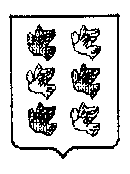 Утвержден решением Торжокской городской Думы от 29.11.2018 № 177Приложение 1
к Порядку формирования спортивных сборных команд муниципального образования
город Торжок и их материально-технического обеспечения, утвержденному решением Торжокской городской Думы  от 29.11.2018 № 177№ п/пФамилия, имя, отчествоФамилия, имя, отчествоДата рождения Дата рождения Спортивное или почетное спортивное званиеСпортивное или почетное спортивное званиеДолжностьв командеДолжностьв командеСпортивная дисциплина или группа дисциплинСпортивная дисциплина или группа дисциплинОсновное место работы (организация)Стаж работыв сборных командах Тверской области (количество лет)Стаж работыв сборных командах Тверской области (количество лет)12233445566899ОСНОВНОЙ СОСТАВмужчины, женщиныОСНОВНОЙ СОСТАВмужчины, женщиныОСНОВНОЙ СОСТАВмужчины, женщиныОСНОВНОЙ СОСТАВмужчины, женщиныОСНОВНОЙ СОСТАВмужчины, женщиныОСНОВНОЙ СОСТАВмужчины, женщиныОСНОВНОЙ СОСТАВмужчины, женщиныОСНОВНОЙ СОСТАВмужчины, женщиныОСНОВНОЙ СОСТАВмужчины, женщиныОСНОВНОЙ СОСТАВмужчины, женщиныОСНОВНОЙ СОСТАВмужчины, женщиныОСНОВНОЙ СОСТАВмужчины, женщиныОСНОВНОЙ СОСТАВмужчины, женщиныОСНОВНОЙ СОСТАВмужчины, женщины№ п/пВид программыФамилия, имя, отчествоФамилия, имя, отчестводата рождениядата рожденияСпортивное или почетное спортивное звание, спортивный разрядСпортивное или почетное спортивное звание, спортивный разрядСпортивная школа, физкультурно-спортивное общество или команда (для командных игровых видов спорта)Спортивная школа, физкультурно-спортивное общество или команда (для командных игровых видов спорта)Личный тренерЛичный тренерВысший результат сезона на ОМ *Высший результат сезона на ОС **123344556688910юниоры, юниорки, юноши, девушки (возраст в соответствии с Единой всероссийской спортивной классификацией)юниоры, юниорки, юноши, девушки (возраст в соответствии с Единой всероссийской спортивной классификацией)юниоры, юниорки, юноши, девушки (возраст в соответствии с Единой всероссийской спортивной классификацией)юниоры, юниорки, юноши, девушки (возраст в соответствии с Единой всероссийской спортивной классификацией)юниоры, юниорки, юноши, девушки (возраст в соответствии с Единой всероссийской спортивной классификацией)юниоры, юниорки, юноши, девушки (возраст в соответствии с Единой всероссийской спортивной классификацией)юниоры, юниорки, юноши, девушки (возраст в соответствии с Единой всероссийской спортивной классификацией)юниоры, юниорки, юноши, девушки (возраст в соответствии с Единой всероссийской спортивной классификацией)юниоры, юниорки, юноши, девушки (возраст в соответствии с Единой всероссийской спортивной классификацией)юниоры, юниорки, юноши, девушки (возраст в соответствии с Единой всероссийской спортивной классификацией)юниоры, юниорки, юноши, девушки (возраст в соответствии с Единой всероссийской спортивной классификацией)юниоры, юниорки, юноши, девушки (возраст в соответствии с Единой всероссийской спортивной классификацией)юниоры, юниорки, юноши, девушки (возраст в соответствии с Единой всероссийской спортивной классификацией)юниоры, юниорки, юноши, девушки (возраст в соответствии с Единой всероссийской спортивной классификацией)№ п/пВид программыФамилия, имя, отчество(при наличии)Фамилия, имя, отчество(при наличии)Дата рожденияДата рожденияСпортивное или почетное спортивное звание, спортивный разрядСпортивное или почетное спортивное звание, спортивный разрядСпортивная школа, физкультурно-спортивное общество или команда (для командных игровых видов спорта)Спортивная школа, физкультурно-спортивное общество или команда (для командных игровых видов спорта)Личный тренерЛичный тренерВысший результат сезона на ОМ *Высший результат сезона на ОС **123344556688910РЕЗЕРВНЫЙ СОСТАВмужчины, женщины; юниоры, юниорки; юноши, девушкиРЕЗЕРВНЫЙ СОСТАВмужчины, женщины; юниоры, юниорки; юноши, девушкиРЕЗЕРВНЫЙ СОСТАВмужчины, женщины; юниоры, юниорки; юноши, девушкиРЕЗЕРВНЫЙ СОСТАВмужчины, женщины; юниоры, юниорки; юноши, девушкиРЕЗЕРВНЫЙ СОСТАВмужчины, женщины; юниоры, юниорки; юноши, девушкиРЕЗЕРВНЫЙ СОСТАВмужчины, женщины; юниоры, юниорки; юноши, девушкиРЕЗЕРВНЫЙ СОСТАВмужчины, женщины; юниоры, юниорки; юноши, девушкиРЕЗЕРВНЫЙ СОСТАВмужчины, женщины; юниоры, юниорки; юноши, девушкиРЕЗЕРВНЫЙ СОСТАВмужчины, женщины; юниоры, юниорки; юноши, девушкиРЕЗЕРВНЫЙ СОСТАВмужчины, женщины; юниоры, юниорки; юноши, девушкиРЕЗЕРВНЫЙ СОСТАВмужчины, женщины; юниоры, юниорки; юноши, девушкиРЕЗЕРВНЫЙ СОСТАВмужчины, женщины; юниоры, юниорки; юноши, девушкиРЕЗЕРВНЫЙ СОСТАВмужчины, женщины; юниоры, юниорки; юноши, девушкиРЕЗЕРВНЫЙ СОСТАВмужчины, женщины; юниоры, юниорки; юноши, девушки№ п/пВид программыФамилия, имя, отчествоФамилия, имя, отчествоДата рожденияДата рожденияСпортивное или почетное спортивное звание, спортивный разрядСпортивное или почетное спортивное звание, спортивный разрядСпортивная школа, физкультурно-спортивное общество или команда (для командных игровых видов спорта)Спортивная школа, физкультурно-спортивное общество или команда (для командных игровых видов спорта)Личный тренерЛичный тренерВысший результат сезона на ОМ *Высший результат сезона на ОС **123344556688910Приложение 2
к Порядку формирования спортивных сборных команд муниципального образования город Торжок и их материально-технического обеспечения,  утвержденному решением Торжокской городской Думы  от 29.11.2018 № 177Вид спорта (спортивная дисциплина)Возрастная группаЧемпионат Тверской областиЧемпионат города ТоржкаПервенство Тверской областиПервенство города ТоржкаКубок Тверской области (финал)Вид спорта (спортивная дисциплина)Возрастная группазанятые места *занятые места *занятые места *занятые места *занятые места *Мужчины,  женщины1-61-21-4Юниоры, юниорки1-61-21-4Юноши, девушки1-61-21-4Приложение 3
к Порядку формирования спортивных сборных команд муниципального образования город Торжок и их материально-технического обеспечения, утвержденному решением Торжокской городской Думы  от 29.11.2018 № 177№ п/пВид транспортаПредельная норма1.Автомобильный транспортПо фактическим расходам, подтвержденным соответствующими документами2.Железнодорожный транспортПо фактическим расходам, подтвержденным соответствующими документами, но не более стоимости проезда в плацкартном вагоне3.Авиатранспорт <*>По фактическим расходам, подтвержденным соответствующими документами, но не более стоимости авиабилета экономического класса№ п/пМесто проведенияПредельная норма, рублей1.На территории Тверской областив размере фактических расходов, подтвержденных соответствующими документами, но не более 1000 2.За пределами Тверской областив размере фактических расходов, подтвержденных соответствующими документами, но не более 2000НаименованиеНорма расходов на одного человека в сутки, рублейВ дни приезда/отъезда и проведения выездных спортивных мероприятий и выездных учебно-тренировочных сборов по подготовке к соревнованиям всех уровней не более 300В дни следования к месту проведения спортивных мероприятий и обратно, в том числе к месту проведения учебно-тренировочных сборов и обратноне более 150Место проведенияПредельная норма, рублейвыездные учебно-тренировочные сборы по подготовке к соревнованиям всех уровней, проводимые на специализированных и комплексных спортивных базахне более 2000Уровень спортивных мероприятийПредельная норма (зимние виды спорта), рублей Предельная норма (летние виды спорта), рублей Всероссийскиене более 20000 не более 10000Региональныене более 10000 не более 6000Наименование спортивных мероприятийВид транспортаМесто проведенияСтоимость аренды в час, рублей1234Выездные спортивные мероприятияАвтобус (до 45 мест)Тверская областьне более 1500Выездные спортивные мероприятияМикроавтобус (до 20 мест)Тверская областьне более 800Направление расходовСтоимость на человека/команду, рублейСтартовый взнос (аккредитация) за участие в региональных, межрегиональных и всероссийских соревнованияхсогласно регламенту (положению) мероприятияНаправление расходовРазмер страховой выплаты при наступлении страхового случая, рублейСтрахование от несчастного случая  не более 30000